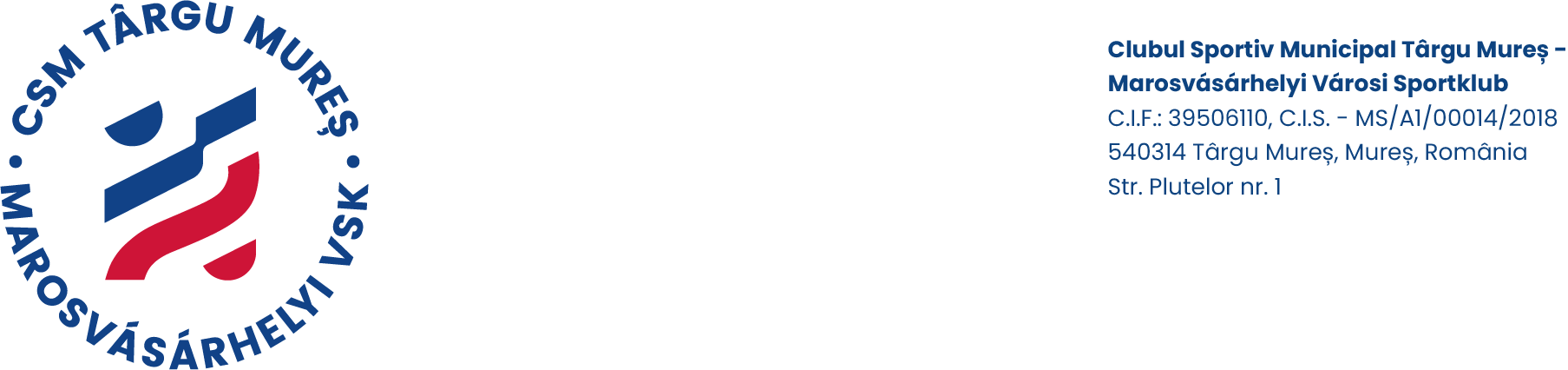 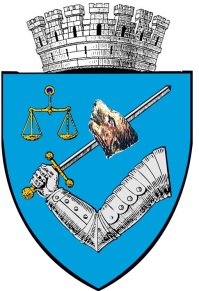 MUNICIPIUL TÂRGU MUREŞROMÂNIA – 540026 Târgu Mureş, Piaţa Victoriei nr. 3Tel: 00-40-265-268.330e-mail: primar@tirgumures.ro, www.tirgumures.ro Nr. 80413 din  18.12. 2023Inițiator,Primar   	         Soós ZoltánReferat de aprobareprivind aprobarea Organigramei, a Statului de funcții și  a Regulamentului de Organizare și Funcționare ale Clubului Sportiv Municipal Târgu Mureș - Marosvásárhelyi Városi Sportklub Având în vedere:Hotărârea Comitetului Director nr.31 din 04.12.2023, privind aprobarea modificării Organigramei și a Statului de funcții a Clubului Sportiv Municipal Târgu Mureș - Marosvásárhelyi Városi Sportklub, conform anexelor 1 și 2, care fac parte integrantă din prezenta hotărâre,Hotărârea Comitetului Director nr.37 din 04.12.2023, privind aprobarea modificării Regulamentului de Organizare și Funcționare al Clubului Sportiv Municipal Târgu Mureș - Marosvásárhelyi Városi Sportklub, conform anexei nr.3, care face parte integrantă din prezenta hotărâre, cu modificările pe care le aducem Regulamentului de Organizare și Funcționare a Clubului Sportiv Municipal, în urma intrării în vigoare a Legii nr.296/2023 privind unele măsuri fiscal bugetare pentru asigurarea sustenabilității financiare a României pe termen lung,  în urma căreia postul de director adjunct va fi eliminat din organigramă și implicit și din conținutul ROF-ului:În conformitate cu prevederile : Articolul 391 din Codul Administrativ (OUG 57/2019) privind stabilirea numărului total de funcții publice de conducere în cadrul fiecărei autorități sau instituții publice potrivit căruia: “(1) Numărul total al funcțiilor publice de conducere din cadrul fiecărei autorități sau instituții publice, cu excepția funcțiilor publice de secretar general al unității/subdiviziunii administrativ-teritoriale, precum și a funcțiilor publice de conducere a căror ocupare se face prin detașare cu personal din cadrul instituiților din sectorul de apărare, ordine publică și siguranță naționala, conform statelor de organizare aprobate, în condițiile legii, este de maximum 12% din numărul total al posturilor aprobate”.Legea nr. 296/2023, privind unele măsuri fiscal bugetare pentru asigurarea sustenabilității financiare a României pe termen lung, promulgată prin decretul pentru promulgare nr.1316/2023;Propunem aprobarea Organigramei, Statului de funcții și Regulamentului de organizare și funcționare ale Clubului Sportiv Municipal Târgu Mureș - Marosvásárhelyi Városi Sportklub, conform anexelor nr.1, 2 și 3 care fac parte integrantă din prezenta hotărâre.Faţă de cele mai sus expuse, Proiectul de hotărâre privind aprobarea reorganizării și modificării Organigramei, Statului de funcții și Regulamentului de Organizare și Funcționare  al Clubului Sportiv Municipal Târgu Mureș - Marosvásárhelyi Városi Sportklub, conform anexelor nr.1, 2 și 3, care fac parte integrantă din prezenta hotărâre, va fi prezentat  spre dezbatere şi aprobare Consiliului local al Municipiului Târgu Mureş. Anexăm:Hotărârea Comitetului Director nr. 31/04.12.2023;Hotărârea Comitetului Director nr. 37/04.12.2023;Anexa nr. 1 – Organigrama Clubului Sportiv Municipal Târgu Mureș - Marosvásárhelyi Városi SportklubAnexa nr. 2 - Statul de funcții al Clubului Sportiv Municipal Târgu Mureș - Marosvásárhelyi Városi SportklubAnexa nr.3 -Regulamentul de organizare și funcționare actualizat al Clubului Sportiv Municipal Târgu Mureș - Marosvásárhelyi Városi SportklubAviz favorabil al Clubului Sportiv Municipal Târgu Mureș- Marosvásárhelyi Városi SportklubDirectorSzászgáspár BarnabásR O M Â N I A 							JUDEŢUL MUREŞCONSILIUL LOCAL AL MUNICIPIULUI TÂRGU MUREŞProiect                                                                                                                                                                  Iniţiator                                                                                                                         PRIMAR                                                                                                                        SOÓS ZOLTÁN                                                 H O T Ă R Â R E A     nr. ______din _____________________ 2024privind aprobarea Organigramei, a Statului de funcții și  a Regulamentului de Organizare și Funcționare ale Clubului Sportiv Municipal Târgu Mureș - Marosvásárhelyi Városi Sportklub Consiliul local municipal Târgu Mureş, întrunit în şedinţă ordinară de lucru,Având în vedere:Referatul de aprobare nr. 80413/3950 din 18.12.2023  iniţiat de Primar prin Clubul Sportiv Municipiul Târgu Mureş- Marosvásárhelyi Városi Sportklub, privind Organigramei, Statului de funcții și Regulamentului de Organizare și Funcționare al Clubului Sportiv Municipal Târgu Mureș - Marosvásárhelyi Városi Sportklub, Hotărârea Comitetului Director nr.31/04.12.2023, privind aprobarea modificării Organigramei și Statului de funcții al Clubului Sportiv Municipal Târgu Mureș - Marosvásárhelyi Városi Sportklub, Clubului Sportiv Municipal Târgu Mureș - Marosvásárhelyi Városi Sportklub, conform anexelor 1 și 2, care fac parte integrantă din prezenta hotărâre; Hotărârea Comitetului Director nr.37/04.12.2023, privind aprobarea Regulamentului de Organizare și Funcționare al Clubului Sportiv Municipal Târgu Mureș - Marosvásárhelyi Városi Sportklub, conform anexei nr.3 care face parte integrantă din prezenta hotărâre;Raportul Comisiilor de specialitate din cadrul Consiliului local municipal Târgu Mureş.Raportul de specialitate nr..........................................al Direcției Juridice contencios administrativ și administrație publică locală. În conformitate cu prevederile :art. 18 ^1, art. 21 alin. (1) lit. „b”, art. 22, art. 26 alin. (2) lit. „b”, art. 29 alin. (2) şi art. 30 din Legea nr. 69/2000 legea educaţiei fizice şi sportului;art. 867-870 din Legea nr. 287/2009 privind Codul civil, republicată;Cap. III,, art. XII, alin(2) pentru determinarea numărului total al funcțiilor de conducere prin aplicarea cotei de 8% prevăzută la alin(1) din Legea nr.296/2023 privind unele măsuri fiscal bugetare pentru asigurarea sustenabilității financiare a României pe termen lung.Ordonanţei de Urgenţă  nr. 115/2023 din 14 decembrie 2023 privind unele măsuri fiscal-bugetare în domeniul cheltuielilor publice, pentru consolidare fiscală, combaterea evaziunii fiscale, pentru modificarea şi completarea unor acte normative, precum şi pentru prorogarea unor termeneÎn temeiul:art. 129 alin.(1), alin. (2) lit. „c”,  alin. 7 lit.„f”, alin.(14), art.139 alin. (1) art.196, alin.(1), lit. „a” şi ale art. 243, alin. (1), lit. „a”  din O.U.G. nr. 57/2019 privind Codul Administrativ,  cu modificările și completările ulterioare,H o t ă r ă ş t e :	Art. 1. Se aprobă Organigrama, Statul de funcții și Regulamentul de Organizare și Funcționare ale Clubului Sportiv Municipal Târgu Mureș - Marosvásárhelyi Városi Sportklub,, conform anexelor nr.1, 2 și 3 care fac parte integrantă din prezenta hotărâre.Art. 2. La data intrării în vigoare a prezentei hotărâri își încetează aplicabilitatea Hotărârea Consiliului Local nr. 121 din 26.04.2018, Hotărârea Consiliului Local nr. 103 din 30.03.2023 și Hotărârea Consiliului Local nr. 106 din 30.03.2023.Art. 3. Cu aducerea la îndeplinire a prevederilor prezentei hotărâri se încredinţează Clubul Sportiv Municipal Târgu Mureș - Marosvásárhelyi Városi Sportklub. Art. 4.  În conformitate cu prevederile art. 252, alin. (1), lit. „c” și ale art. 255 din O.U.G. nr. 57/2019 privind Codul administrativ precum și ale art. 3, alin. (1) din Legea nr. 554/2004, privind contenciosul administrativ, prezenta Hotărâre se înaintează Prefectului Judeţului Mureş pentru exercitarea controlului de legalitate.Art. 5.  Prezenta hotărâre se comunică:   Clubului Sportiv Municipal Târgu Mureș- Marosvásárhelyi Városi Sportklub.  Viză de legalitate, Secretarul  general al  Municipiului  Târgu Mureș,Bordi Kinga